በአር-ፒ-አይ (RPI) ተመዘገበ፡ የቤት ኪራይ የት እንደሚከፈል በኮቪድ COVID-19 የወረርሽኝ በሽታ የሚወሰደው የጤናና የደህንነት ጥንቃቄ ምክንያት፤ Due to health and safety precautions regarding COVID-19, ዲ-ኤች-ኤስ ( DHS)፤ አዲስ ማስጠንቀቅያ እስኪወጣ ድረስ፤ በአካል ሂዶ የቤት ኪራይ እንዳይከፈል አግዷል። ይህም በመሆኑ ከታች በተዘረዘሩት መመርያዎች መሰረት የቤት ኪራይ ገንዘብ በፖስታ እንድትልኩ እናበረታታለን።በየወሩ የሚከፍሉትን የቤት ኪራይ በሚከተለው አድራሻ ወደ ጂ-ደብሊው-ዩ-ኤል( GWUL) በፖስታ ይላኩ ወይም በሳጥኑ ውስጥ ይክተቱ: 2901ግሬተር ዋሽንግተን አርበን ሊግ ለ፤ ኤሪካ ፌልስ 2901 14ኛው ጎዳና ኖርትዌስት ዋሺንግተን ዲሲ 20009(Greater Washington Urban League Attn: Erica Fells2901 14th St, NW, Washington, DC 20009)ለተጨማሪ መረጃ እባኮን በስልክ ቁጥር (202) 792-2592 በመደወል ወይምበኢሜል: frsppayments@gwul.org በመጻፍ ከእኛ ጋር ተገናኙ።የገንዘብ ትእዛዝ/ የተመሰከረለት ቼክ እንዴት እንደሚሞላ:እርምጃ 1: በየወሩ የሚከፍሉበትን የቤት ኪራይ ልክ የያዘ የገንዘብ ትእዛዙን ወይም የካሸርስ ቼክ የሚባለውን ይግዙእርምጃ 2: የሚከፈል ለ___ “PAY TO THE ORDER OF” በሚለው ላይ የ ጂ-ደብሊው-ዩ-ኤል-ኤፍ-አር-ኤስ-ፒ  ኪራይ(GWUL- FRSP Rent)ብለው ይጻፉ።እርምጃ 3: የገዢ አድራሻ (PURCHASER’S ADDRESS) በሚለው መስመር ላይ የቤትዎን አድራሻ ይጻፉ( የአፓርትመንቶን ቁጥርና ዚፕ ኮድ ያክሉ፤ (ለምሳሌ፤ 22 Main Street SE #120 Washington DC 20020) እርምጃ 4: የገዢ ፊርማ  (PURCHASER’S SIGNATURE) በሚለው መስመር ላይ ይፈርሙ፣ ከፊርማዎ በታች ደግሞ ሙሉ ስሞንይጻፉ (በደንብ እንደሚነበብ)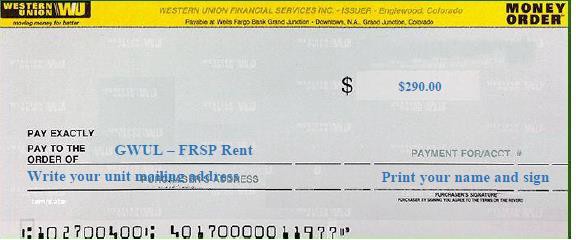 